2018年数学花园探秘初赛3年级真题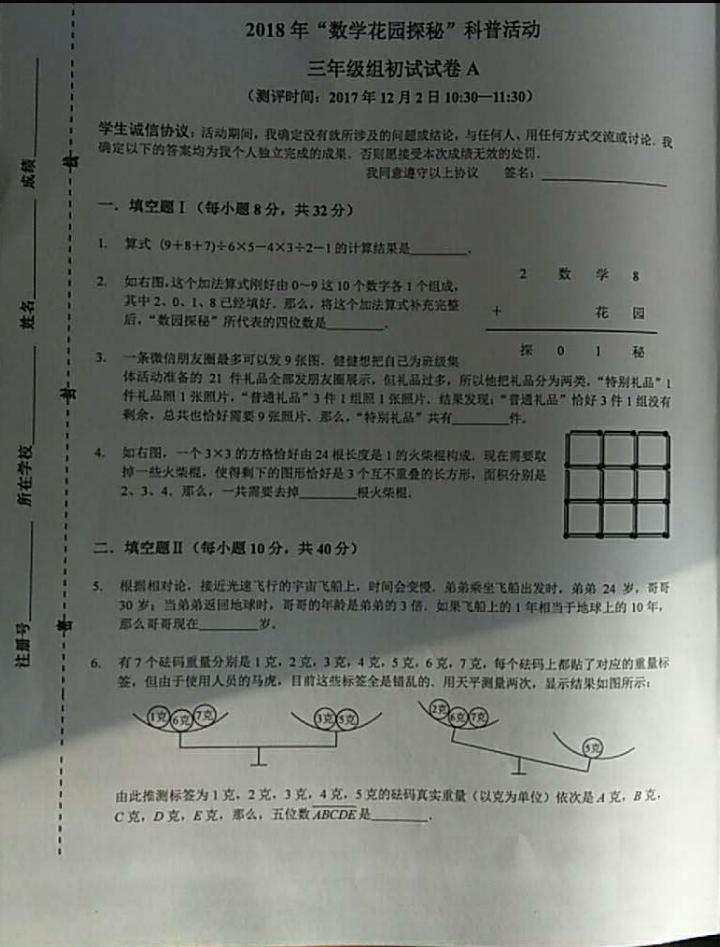 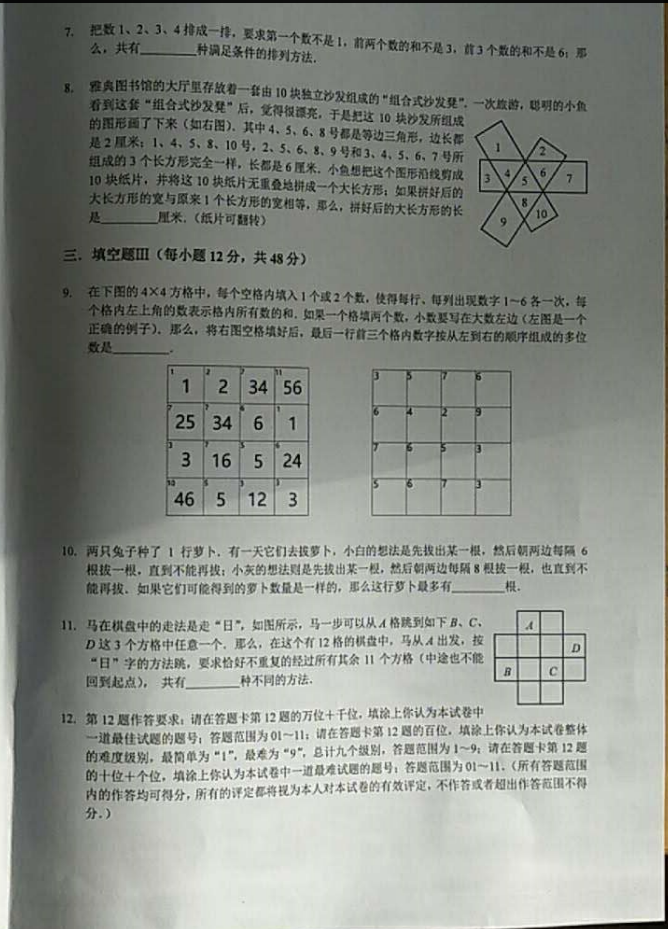 